DELHI WORLD PUBLIC SCHOOL, RAIGARH (CHHATTISGARH) 496001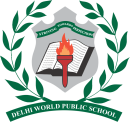 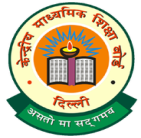 Under the aegis of the Delhi World Foundation, New Delhi CBSE Affiliation No :- 3330424Bade Rampur, Raigarh Phone: - 9691825746/47   Website:- dwpsraigarh.com    E-Mail - dwps.raigarh@gmail.comAssessment PolicyDWPS/PC/2021-22/03	                              (CLASSES IV – VIII)                                          Date: - 23 March 2021Delhi World Public School, Raigarh, greets & welcomes you all to this exciting journey in the field of EDUCATION on the quest for knowledge. Let's march together with all positivity, confidence and coordination. As promised earlier, we will persevere incessantly in our mission to serve the best possible education. Further, we would like to inform you that we will be following the CBSE guidelines in all our Evaluation/ Assessment systems. Evaluation of scholastic areas: In general, for the purpose of the Assessment an academic year has been divided into two terms. The first term will be from April-September and the second term from October- March. The details of the assessment of Scholastic Area are given below:-Periodic Test - Each term will have Three Weekly Tests of 20 marks for class IV & V and Two Weekly Test for Class VI & VIII One Term End Exam of 80 marks (half yearly / yearly exam). 20 marks Weekly Tests will be converted into 10 marks (Average of best two performances). Note book maintenance will be assessed on the basis of the regularity, assignment completion, neatness and upkeep of the note book by the student. Subject Enrichment Activities - These are subject-specified activities aimed at enhancing the understanding and skill of the student. These activities will be carried out throughout the term. For the calculation of overall assessment of Scholastic Area 50% Weightage of Term-1 and 50% weightage of Term – 2 will be taken into account. Grading Scale for Scholastic area –Evaluation of Co-Scholastic areas- In addition to the Scholastic areas, a student’s performance in co-scholastic area like Work Education, Arts Education, Health and Physical Education will be graded term-wise on a 3 point grading scale(A=Outstanding, B=Very good and C=Fair). The aspect of regularity, sincere participation, output and teamwork will be the criteria for grading in the co-scholastic activities. Discipline – The student will also be assessed for the discipline which will be based on the factor like attendance, sincerity, behavior, values, tidiness and respectfulness for rules and regulations, attitude towards society, nation and others. Grading on Discipline will be done term-wise on a 3-point grading scale (A=Outstanding, B = Very good and C=Fair). The schedule of Weekly Test will be published on school website.Education is a shared commitment between dedicated teachers, motivated students and enthusiastic parents with high expectations.Shweta SinghPrincipalTerm -I (100 marks)Term -I (100 marks)Term - II (100 marks)Term - II (100 marks)Periodic Assessment  (20 marks)Periodic test (10 marks)Note book maintenance (5 marks)Subject enrichment activity (5 marks)Half yearly exam (80 marks)Written exam    (80 marks)Periodic Assessment(20 marks)Periodic test (10 marks)Note book submission (5 marks)Subject enrichment activity (5 marks)Yearly exam   (80 marks)Written exam (80 marks)Mark RangeGrade91-100A181-90A271-80B161-70B2Mark RangeGrade51-60C141-50C233-40D32 & belowE (Needs improvement)